ГЛАВА МУНИЦИПАЛЬНОГО ОБРАЗОВАНИЯ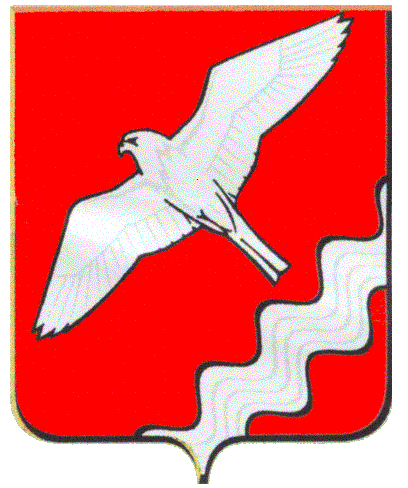 КРАСНОУФИМСКИЙ ОКРУГПОСТАНОВЛЕНИЕот  «28» июля  2021   № 82 г. Красноуфимск.О признании утратившим силу постановлении главы МО Красноуфимский округ от 02.06.2021 года №59 о предоставлении уведомлений о цифровых финансовых активах, цифровых правах, включающих одновременно цифровые финансовые активы и иные цифровые права, утилитарных цифровых правах и цифровой валюте (при их наличии)В соответствии с Указом Президента Российской Федерации от 23 июня 2014 года № 460 «Об утверждении формы справки о доходах, расходах, об имуществе и обязательствах имущественного характера и внесении изменений в некоторые акты Президента Российской Федерации», в целях приведения нормативно правовых актов Муниципального образования Красноуфимский округ в соответствие с действующим законодательством,  руководствуясь ст. 26 Устава МО Красноуфимский округП О С Т А Н О В Л Я Ю:1. Признать утратившим силу постановление главы МО Красноуфимский округ от 02.06.2021 № 59 «О предоставлении уведомлений о цифровых финансовых активах, цифровых правах, включающих одновременно цифровые финансовые активы и иные цифровые права, утилитарных цифровых правах и цифровой валюте (при их наличии). 2. Опубликовать настоящее Постановление в газете "Вперед" и разместить на официальном сайте Муниципального образования Красноуфимский округ. 3. Контроль за исполнением настоящего постановления возложить на заместителя главы по общим вопросам Администрации МО Красноуфимский округ Е.С. Шандыбина.Глава Муниципального образованияКрасноуфимский округ                                                                     О.В. Ряписов